Publicado en Madrid el 04/12/2019 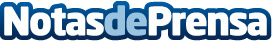 La demanda de perfiles comerciales es vital para el sector de las franquicias de servicios empresarialesEl sector de las franquicias de servicios empresariales, engloba a 89 enseñas de distinta naturaleza que suman un total de 4.699 unidades de negocio, según se desprende del último informe de Tormo FranquiciasDatos de contacto:Laura AcostaCoordinadora de Marketing de Tormo Franquicias Consulting911 592 558Nota de prensa publicada en: https://www.notasdeprensa.es/la-demanda-de-perfiles-comerciales-es-vital Categorias: Nacional Franquicias Marketing Emprendedores Recursos humanos http://www.notasdeprensa.es